Державна установа «Центр громадського здоров’я Міністерства охорони здоров’я України» оголошує конкурс для відбору консультанта з розробки контенту дистанційного курсу: «Інфекційні хвороби. Профілактика та ефективні способи захисту» для священнослужителів, семінаристів та медичних капеланів релігійних конфесій в рамках проекту «Надання підтримки Центру громадського здоров’я МОЗ України для зміцнення та розбудови спроможності системи охорони здоров’я для здійснення кращого моніторингу, епідеміологічного нагляду, реагування на спалахи захворювання та їхньої профілактики».Назва позиції: Консультант з розробки дистанційного курсу для священнослужителів, семінаристів та медичних капеланів релігійних конфесійПеріод надання послуг: листопад 2022 – грудень 2022 рокуІнформація щодо установи:Головним завданнями Державної установи «Центр громадського здоров’я Міністерства охорони здоров’я України» (далі – Центр) є діяльність у сфері громадського здоров’я. Центр виконує лікувально-профілактичні, науково-практичні та організаційно-методичні функції у сфері охорони здоров’я з метою забезпечення якості лікування хворих на соціально небезпечні захворювання, зокрема ВІЛ/СНІД, туберкульоз, наркозалежність, вірусні гепатити тощо, попередження захворювань в контексті розбудови системи громадського здоров’я. Центр приймає участь в розробці регуляторної політики і взаємодіє з іншими міністерствами, науково-дослідними установами, міжнародними установами та громадськими організаціями, що працюють в сфері громадського здоров’я та протидії соціально небезпечним захворюванням.Завдання:Розробка програми дистанційного навчального курсу «Інфекційні хвороби. Профілактика та ефективні способи захисту», що складатиметься з 10 навчальних відео, презентацій, додаткових матеріалів та інструментів оцінювання, відповідно до вимог замовника. Написання скриптів для виробництва відео, внесення правок відповідно до коментарів фахівців Центру та представників Церков. Розробка презентацій для використання у виробництві відео курсу та для використання священнослужителями, семінаристами та медичними капеланами.Підготовка  та адаптація супровідних матеріалів дистанційного навчального курсу для представників релігійних спільнот.Підготовка інструментів оцінювання для дистанційних навчальних курсів та їх адаптація представників релігійних спільнот. Консультування щодо організації зйомки курсу.Вимоги до професійної компетентності:Вища освіта в галузі знань «Охорони здоров’я».Досвід розробки навчальних матеріалів та проведення тренінгів за темою курсу.Вільне володіння українською мовою. Резюме мають бути надіслані електронною поштою на електронну адресу: vacancies@phc.org.ua. В темі листа, будь ласка, зазначте: «319-2022 Консультант з розробки контенту дистанційного курсу на тему «Інфекційні хвороби. Профілактика та ефективні способи захисту».Мова резюме: українська та англійська (обов’язково).Термін подання документів – до 22 листопада 2022 року, реєстрація документів 
завершується о 18:00.За результатами відбору резюме успішні кандидати будуть запрошені до участі у співбесіді. У зв’язку з великою кількістю заявок, ми будемо контактувати лише з кандидатами, запрошеними на співбесіду. Умови завдання та контракту можуть бути докладніше обговорені під час співбесіди.Державна установа «Центр громадського здоров’я Міністерства охорони здоров’я України» залишає за собою право повторно розмістити оголошення про конкурс, скасувати конкурс, запропонувати позицію зі зміненими завданнями чи з іншою тривалістю контракту.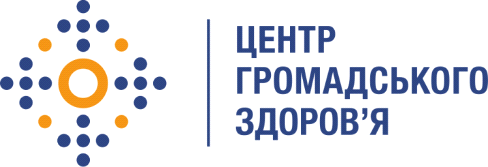 